Mã đề 310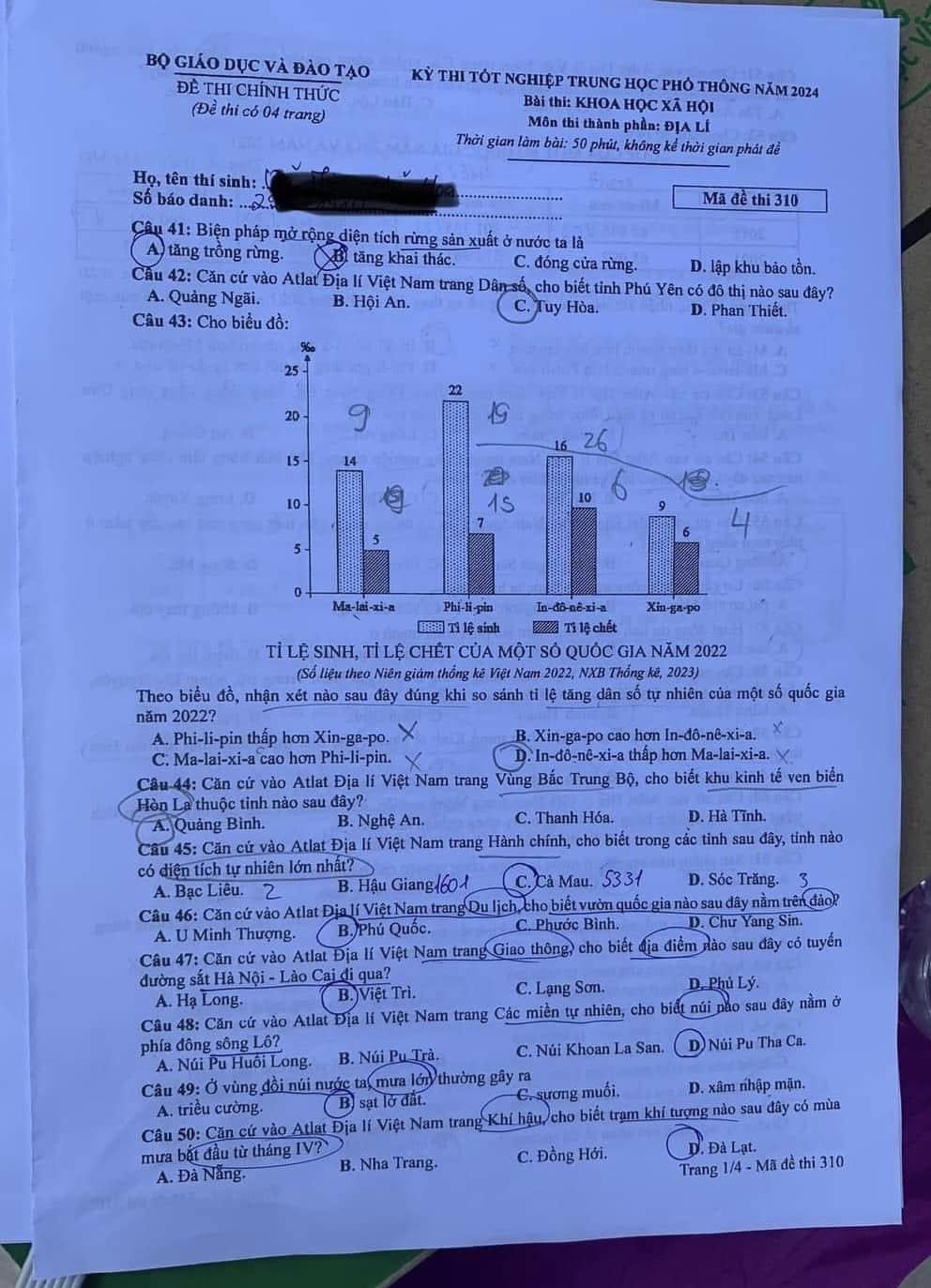 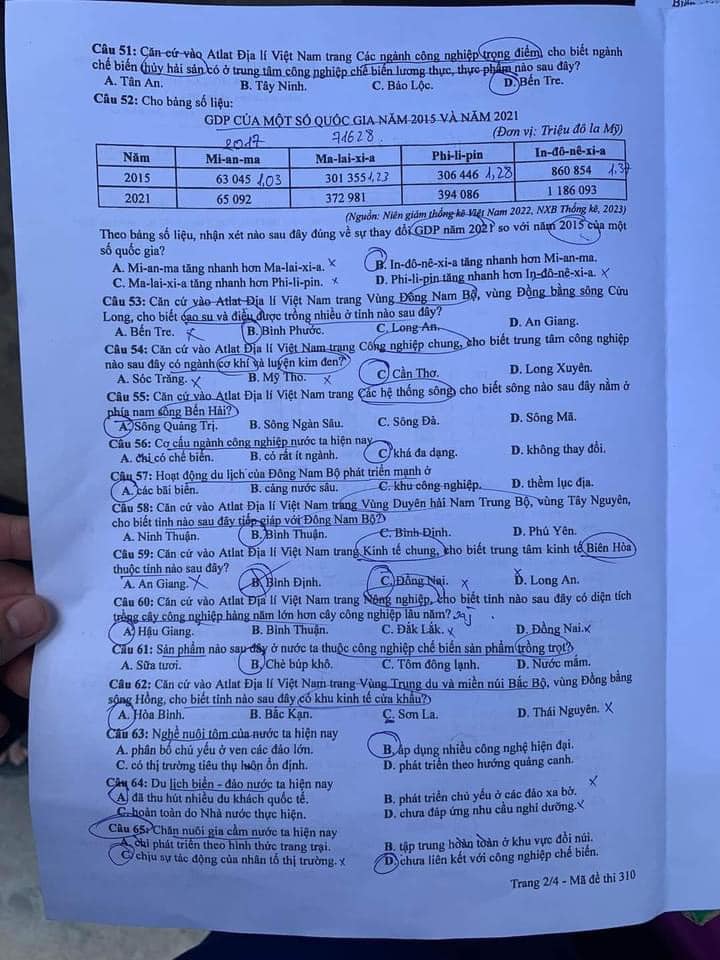 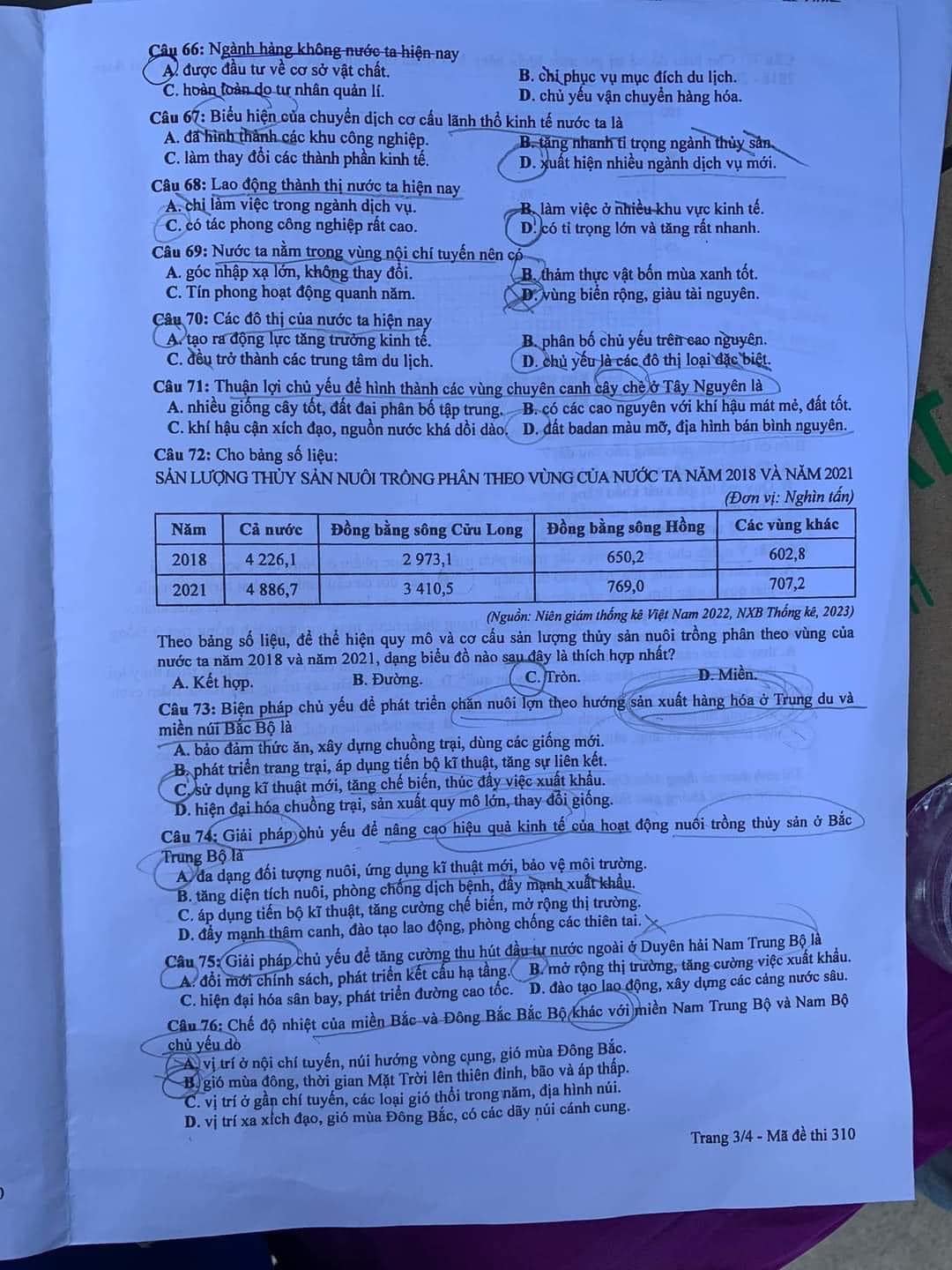 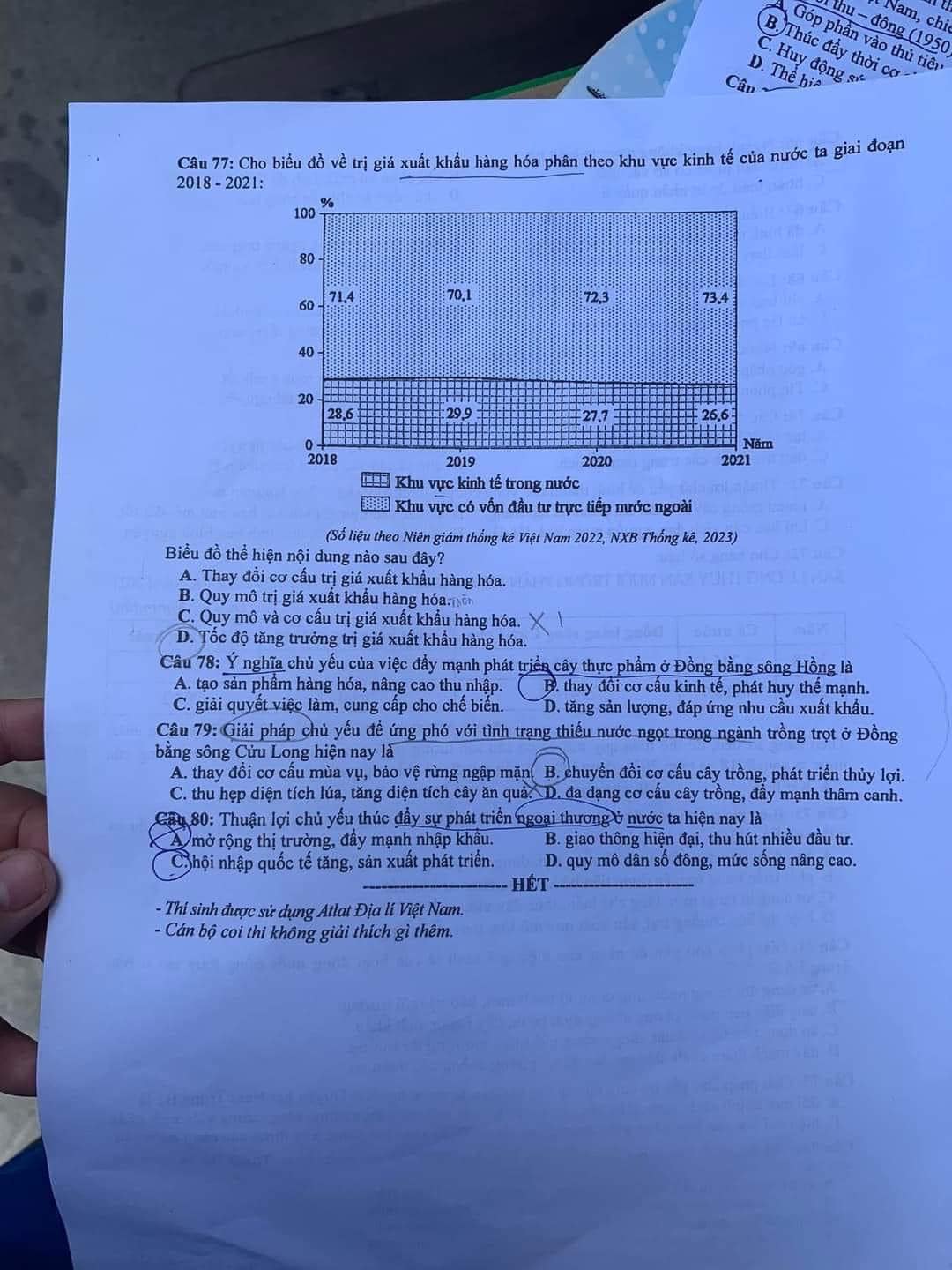 